INDICAÇÃO Nº 380/2015Sugere ao Poder Executivo Municipal que seja realizada a roçagem e limpeza em toda extensão da Av. Alfredo Contato no bairro Jd. São Fernando. Excelentíssimo Senhor Prefeito Municipal, Nos termos do Art. 108 do Regimento Interno desta Casa de Leis, dirijo-me a Vossa Excelência para sugerir que, por intermédio do Setor competente, promova a roçagem e limpeza em toda extensão da Av. Alfredo Contato no bairro Jd. São FernandoJustificativa:Munícipes procuraram este vereador cobrando providências referente a roçagem e limpeza da Avenida em questão. Esta via recebe grande fluxo de veículos e pedestres e o mato alto vem causando transtorno a quem utiliza esta via.Plenário “Dr. Tancredo Neves”, em 29 de Janeiro de 2015.ALEX ‘BACKER’-Vereador-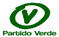 